Stichting International Seafarers Center – Location Center Oostvoorne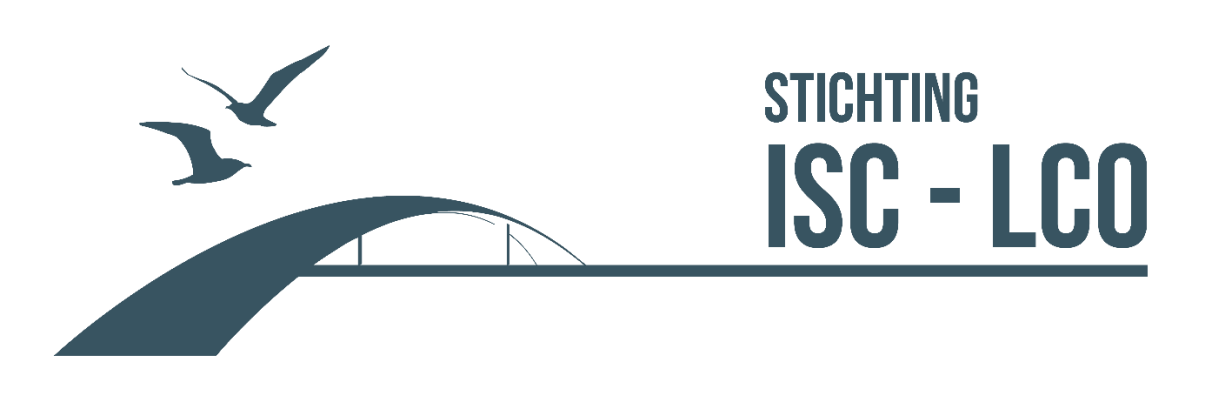 St. ISC – LCOJaarverslag 2018DoelstellingHet bieden van een thuis ver van huis. A home far away from homeDe stichting heeft ten doel:het bevorderen van het welzijn van zeevarendenhet onderhouden en uitbouwen van koopvaardijpastoraat cq raadgeving in de havens van Rotterdam-Rijnmondal hetgeen in de ruimste zin met het vorenstaande verband houdt of daaraan bevorderlijk kan zijnZij tracht dit doel onder meer te realiseren door middel van:het in stand houden en exploiteren van één of meer zeemanshuizen in de regio Rotterdam-Rijnmond m.n. het Europoort – Maasvlakte 1 en 2 gebiedhet bieden van gastvrijheid door inzet van gastvrouwen en gastheren (vrijwilligers) in het zeemanshuis (Seafarers’ Center)door scheepsbezoeken in het Europoort – Maasvlakte 1 en 2 gebied, eventuele bijstand aan opvarenden te verlenen het bevorderen van bekendheid van het werk aan kerken, overheden, bedrijfsleven en overige organenzitting te nemen in het landelijk bestuur van de Nederlandse Zeevarenden CentraleBovenstaande activiteiten worden verricht voor alle opvarenden die bovengenoemde havens aandoen, dus ongeacht ras, nationaliteit, cultuur, taal of religie.Naam ANBI: St. International Seafarers Center - Location Center Oostvoorne Ook bekend als: International Seafarers’ Center The Bridge Telefoonnummers: 0031 181 483841,  0031 6 53239530,  00 31 6 33274725K.v.K. 60436565 RSIN/Fiscaal nummer: 8539.10.145Website adres: www.isc-lco.com E-mail:    info@isc-lco.com Adres ISC The Bridge: 			Burgemeester Letteweg 30Postcode: 	3233 AGPlaats: 		OostvoornePostadres: 					Meeuwenlaan 9Postcode: 	3233BHPlaats: 		OostvoorneOnze bestuurssamenstellingDhr. B.R. Koning, Voorzitter		Mevr. A.G.J. Gruisen, Secretaris	Dhr. M.C. Vinke, PenningmeesterMevr. D.E.W.M. Jennissen Dhr. G.A. Peekstok		Adviseurs:Dhr. P. van Poelgeest				Mevr. H. Perfors. koopvaardij predikante	Dhr. R. van Lent, diaconaal werker		Manager ISC-The Bridge:Dhr. E. van Os					Ons beleidsplanBeleidsplan 2016-2020.Algemene inleiding:De Stichting ISC-LCO is actief in de havens van Rotterdam-Rijnmond.M.n. middels het International Seafarers’ Center The Bridge gevestigd in Oostvoorne voor het gebied Europoort en Maasvlakte 1-2.In deze havens wordt in principe het merendeel van binnenkomende schepen bezocht door de scheepsbezoekers en de koopvaardij predikante en de diaconaal werker. Daarnaast wordt bovenvermeld zeemanshuis geëxploiteerdHet stichtingsbestuur bestaat uit vijf personen en drie adviseurs.Het dagelijks bestuur bestaat uit de voorzitter, secretaris en penningmeester.De adviseur en predikante wonen gewoonlijk ook de algemene bestuursvergaderingen bij.Onze uitgeoefende activiteiten in 2018.Het bestuur is vertegenwoordigd in het Rotterdam Port Welfare Committee, het overlegorgaan van alle organisaties die binnen het Rotterdamse betrokken zijn bij het welzijn van de ruim 400.000 zeevarenden die Rotterdam-Rijnmond op jaarbasis bezoeken. Het Rotterdam Port Welfare Committee vloeide voort uit de Maritime Labour Convention 2006.Het International Seafarers’ Center ‘The Bridge’ (zeemanshuis) is na de benodigde voorbereiding gestart op 6 september 2016.De officiële opening vond plaats op 7 oktober 2016 door de wethouder van de Gemeente Westvoorne en de havenmeester van Rotterdam. Zij knoopten symbolisch het schip aan de wal d.m.v. het leggen van een knoop in een meerlijn. Een symbolische brug , The Bridge.Openingstijden waren van 14h30 tot 21h30 uur en wordt als regel bemenst door 3 vrijwilligers per middag/avond. Zij bedienen en geven de zeevarenden informatie aan de balie/bar, wisselen desgewenst vreemde valuta en halen en brengen op verzoek zeevarenden op met een personenbusje vanaf de kade naar het Zeemanshuis en brengen deze weer terug.De koopvaardij predikante, diaconaal werker en scheepsbezoekers bezoeken 3 à 4 keer per week de binnen gekomen schepen in het Europoort/ Maasvlakte 1-2 gebied.Zij verlenen indien nodig maatschappelijke, sociale en geestelijke hulp c.q. ondersteuning aan zeevarenden.Verder uitgewerkt:Hieronder worden de volgende onderdelen aan de orde gesteld:Beheer en exploitatie ZeemanshuisVrijwilligersFinanciën en fondswervingPastoraat en geestelijke ondersteuning in brede zin zonder onderscheid in geloof, ras, cultuur en nationaliteit 1	Beheer en exploitatie Zeemanshuis.Nadat eind 2015 de financiering (uit meerdere bronnen) voor de eerste drie jaar van het te openen zeemanshuis rond kwam, zijn de benodigde contracten en overeenkomsten tussen de stichting en betrokken partijen getekend, te weten:De huur- en gebruiksovereenkomst met de Gemeente Westvoorne aangaande de ruimten in het Cultureel Centrum De Man in Oostvoorne. De detacheringsovereenkomst met het Havenbedrijf Rotterdam betreffende het detacheren van een manager bij de Stichting.De financiering van een groot deel van de bedrijfskosten door het Rotterdam Port Welfare Committee van de haven van Rotterdam en Stichting De Beer.De aanschaf van een personen bus en een deel van de inrichting m.b.v. een schenking van de Stichting Welzijn Zeevarenden Rotterdam voor het vervoer van en naar boord van de zeevarenden. Het Loodswezen, de Koninklijke Roeiers Vereniging Eendracht, diverse andere stichtingen en kerken.In september 2016 is na maanden van voorbereiding het werk van het Zeemanshuis te Oostvoorne bescheiden begonnen in de basement van het Cultureel Centrum De Man te Oostvoorne. Middels een overeenkomst met de Gemeente Westvoorne wordt deze basement gehuurd inclusief het gebruik van de foyer met barfunctie.Het gebouw voldoet als ‘drop-in service center’ aan de huidige eisen, welke aan een Zeemanshuis van moderne aard gesteld mogen worden.De doelstelling is om aan de zeelieden een warm welkom te kunnen bieden, waar zij een drankje kunnen drinken, contact hebben met collega’s, tv-kijken, eventueel een boek uit de boekenkast kunnen lezen c.q. meenemen, maar ook contact op kunnen nemen met het thuisfront via telefoon, skype of e-mail. Hiervoor zijn enige computers beschikbaar.Daarnaast worden veel contacten via draadloos internet gelegd middels laptops die de zeelieden zelf meebrengen en daarbij gebruik maken van de gratis wifi..Het Zeemanshuis was in 2017 eerst drie dagen van de week van 14h00-22h00 op dinsdag, woensdag en donderdag geopend.Al snel kon door de flinke toename van het aantal vrijwilligers in de loop van 2017 worden opgeschaald naar vier en later vijf dagen in de week, maandag t.e.m vrijdag. Dit kon gedurende heel 2018 worden gehandhaafd.  De openingstijden van 14h30 tot 21h30. De bezetting bleef 3 vrijwilligers die als gastvrouw of gastheer en chauffeur optreden.Voor het halen en brengen van zeelieden, gezien de grote afstanden binnen de haven, beschikt het Zeemanshuis over een personenbusje, waarmee bezoekers gratis vervoer wordt geboden. Bij grote drukte kan aanvullend gebruik worden gemaakt van een extra vervoer regeling aangeboden door het Rotterdam Port Welfare Committee.Er werden in 2018  bijna 3591 zeevarenden verwelkomt in het ISC The Bridge.De periodieke schoonmaakbeurten, het voorraadbeheer en inkoop goederen wordt allemaal geregeld door de manager in overleg met de gemeente en met assistentie van de vrijwilligers. De afdracht van kasgelden en afhandelen van de boekhouding wordt geregeld door de penningmeester i.s.m. de manager. Het afhandelen van het onderhoud aan het gebouw en inventaris wordt gedaan door het dagelijks bestuur i.s.m. de manager. Waar nodig en/of gewenst in overleg met de Gemeente Westvoorne.De grote toestroom  van zeevarenden, m.n. door het steeds bekender worden van The Bridge, noopte het bestuur er al in 2017 toe uit te gaan zien naar een grotere locatie. Hiervoor hebben onderhandelingen en biedingen plaatsgevonden die in 2018 helaas nog niet tot een positief resultaat hebben geleid.Er werd ook in 2018 ruime aandacht besteed aan de International Day of the Seafarer op 25 juni. Een initiatief van de Verenigde Naties.  Onder andere een project met de plaatselijke basisschool CNS. Kerstavond, traditioneel een belangrijke avond voor de zeevarenden en zeemanshuizen, werd o.l.v. de manager en de koopvaardij-predikante met veel luister en een kerstzangdienst in de Dorpskerk van Oostvoorne omgeven.Aangaande het onderhouden van de contacten voor het kweken van goodwill bij de bedrijven in Rotterdam-Rijnmond is het bestuur o.a. vertegenwoordigd in het Rotterdam Port Welfare Committee. Op landelijk niveau is de Stichting ISC-LCO lid van de Stichting Nederlandse Zeevarenden Centrale (NZC). Welke weer lid is van de International Christian Maritime Association een ngo bij de ILO en IMO (zie voettekst)Voor het informeren van de externe belangstellenden beschikt het Zeemanshuis over een eigen website www.isc-thebridge.com en een account op facebook en Instagram.Verder wordt gemiddeld eens in de zes weken een nieuwsbrief verzonden.2.	Vrijwilligers.Het Zeemanshuis kon gemiddeld in 2018 beschikken over plm. 30-35 vrijwilligers die geheel belangeloos, 3 per avond, als gastvrouw of gastheer of chauffeur optraden in het Zeemanshuis. Aanvulling van de kring van vrijwilligers vindt plaats door uit eigen kring of d.m.v. contacten met media, kerken, vrijwilligersmarkten e.d. te rekruteren. Aan het bestand van vrijwilligers wordt continue aandacht besteed. Eens hoopt de stichting het ISC The Bridge 7 dagen per week open te kunnen laten zijn.De vrijwilligers komen regelmatig bijeen onder leiding van de manager om diverse lopende zaken door te spreken en eventueel ervaring uit te wisselen en aanpassing in de werksfeer te doen. Tevens heeft het bestuur van de stichting een aanvang genomen met een ongeveer halfjaarlijks overleg met alle betrokkenen en geeft een bestuurs-bericht uit.Om de vrijwilligers in het zonnetje te zetten voor hun niet aflatende inzet, werd wederom een gezellige avond georganiseerd.3.	Financiën en fondswerving.Voor de financiering van de bedrijfskosten heeft de stichting als bronnen van inkomsten de sponsoring, collecten en giften. Het internetgebruik wordt gratis aangeboden. Verder mag verwacht worden dat de activiteit in de haven gestadig toeneemt.Door een combinatie van deze factoren is er een gezonde financiële basis voor het Zeemanshuis voor de eerste drie jaar;  mede door de gratis inzet van de vele vrijwilligers.Externe financiële ondersteuning wordt verkregen vanuit het Rotterdam Port Welfare Committee, waarin een aantal bedrijven, waaronder scheepvaartbedrijven verenigd in Deltalinqs en cargadoors in de Vereniging Van Cargadoors  en Havenbedrijf Rotterdam. Daarnaast door het Loodswezen en de Koninklijke Roeiersvereniging Eendracht. Verder de gemeente Westvoorne (faciliterend) diverse diaconieën en kerken uit de regio en stichtingen zoals de Stichting Welzijn Zeevarenden Rotterdam en Stichting De Beer.Wij streven er naar goede contacten met de kerken te onderhouden; zij zijn o.a. uitgenodigd voor een kennismakingsavond ter plekke. Daarmee is te bereiken, dat het Zeemanshuis op de jaarlijkse collectelijst geplaatst wordt, maar ook omdat er nieuwe vrijwilligers uit deze groep gerekruteerd kunnen worden.Wij vertrouwen ook langs deze weg toch voldoende financiële steun voor ons werk te behouden.Ons beloningsbeleid:Dhr. E. van Os werkt d.m.v. van een detacheringsovereenkomst tussen de Stichting ISC-LCO en het Havenbedrijf Rotterdam voor de Stichting ISC-LCO als manager van het ISC-The Bridge.Het Havenbedrijf Rotterdam is formeel de werkgever van de manager. De Stichting ISC-LCO is derhalve de werkgever in uitvoerende zin.De bestuursleden ontvangen geen vergoeding anders dan voor feitelijk gemaakte kosten.De vrijwilligers voor de dienst in het zeemanshuis ontvangen geen vergoeding voor gewerkte uren. De reiskosten worden vergoed, indien verlangt, op basis van het OV.4.	Pastoraat en geestelijke ondersteuning in brede zin zonder onderscheid in geloof, ras, cultuur en nationaliteit De koopvaardij predikante, de diaconaal werker en de scheepsbezoekers hebben als hoofddoel het bezoeken van alle schepen, die de havens van de Europoort en Maasvlakte 1-2 aandoen, hetgeen er jaarlijks rond de 15.000 zijn.  In totaal zullen zo per jaar vele schepen bezocht worden. Naast bezoeken aan boord van schepen gaat m.n. de diaconaal werker ook alle zeevarenden die in het ziekenhuis belanden af. In de regel zorgt hij voor een bezoekregeling zodat de zeevarende regelmatig bezoek krijgt van iemand van het pastoraat. De afgelopen jaren is dit voorafgaande aan de start van het zeemanshuis tot grote tevredenheid geweest van zowel de zeevarenden als ook het ziekenhuis, aangezien de werker tevens op kan treden als tolk tussen de zeevarende en de behandelende arts. Helaas moet geconstateerd worden dat de in 2018 ingevoerde wetgeving AVG dit werk sterk bemoeilijkt. Een tegenstrijdigheid tussen het beginsel van de MLC 2006, een wereldconventie eerder genoemd, en deze wet van de Europese Unie.Vwb de medische ondersteuning, indien gewenst, zijn er goede contacten met de havenartsen en een lokale maatschap van artsen.Naast het bezoeken van schepen onderhoudt het bestuur en de koopvaardij predikante ook de contacten met de lokale kerken. Tevens gaat zij voor in de jaarlijkse koopvaardijdienst met kerst welke sinds de opening in het zeemanshuis wordt gehouden. Deze dienst werd goed bezocht, niet alleen door zeevarenden of hun families, maar ook door de mensen uit de “omgeving” van de haven. Ter versterking van de contacten met de lokale kerken geeft zij tevens met enige regelmaat lezingen voor de verschillende kerkelijke organisaties. Daarnaast onderhoudt zij ook de contacten met de andere koopvaardijpastores in Rotterdam en Amsterdam, Vlissingen en Eemshaven en de missies in het Rotterdamse vanuit het buitenland via de ICMA, zoals de Duitse, Engelse en Noordse missies.Ook bezoekt zij samen met een bestuurslid de halfjaarlijkse vergaderingen van de NZC. Een aantal keren per jaar doen bestuursleden en koopvaardij predikante ’s avonds dienst in het Zeemanshuis. Daarnaast is er bij de maandelijkse koffieochtenden een bestuurslid aanwezig.Overdag wordt door de manager gebruik gemaakt van het Zeemanshuis als werkplek en als ontmoetingsruimte voor zeevarenden die aangegeven hebben een persoonlijk gesprek te willen met de koopvaardij predikante of andere raadsman.Wanneer we kijken naar de toekomst dan ligt het zeer wel voor de hand dat de activiteiten v.w.b. scheepsbewegingen in het Europoort/Maasvlakte1-2 gebied zullen uitbreiden vooral door de plaatsing van windmolens op zee en ontmantelen van boorplatforms. Meer schepen betekent ook meer zeevarenden en dit zal leiden tot meer werk voor de manager, vrijwilligers en bestuur. Zeker indien door meer vrijwilligers het aantal te openen dagen kan worden uitgebreid richting de volledige week. (zie boven)De noodzakelijkheid van het zeemanshuis, wordt bepaald door de geografische ligging van de haven. Zeevarenden die hier aankomen, liggen letterlijk vast; er is (nog) geen openbaar vervoer. Zij kunnen slechts tegen hoge bedragen met de taxi de bewoonde wereld bereiken. Het mag dan ook duidelijk zijn dat de behoefte aan het zeemanshuis met zijn welzijnsfuncties hier het grootst is.De doelstelling blijft voor de komende jaren dan ook de continuering en uitbreiding hiervan. Over het afgelopen jaar is duidelijk gebleken hoe groot de behoefte hieraan is geweest.Oostvoorne, juli 2019